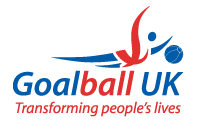 Goalball UK – Club Minimum Standards9. Club ConstitutionThis guidance has been adapted from Sport England Club Matters (http://www.sportenglandclubmatters.com/club-planning/governance/your-committee/) as best practice for developing your club’s committee.Example Role Outline: Chair
NAME OF CLUB:		Club NameROLE:				ChairpersonRESPONSIBLE TO:		Normally the Club CommitteeNAME OF VOLUNTEER:	NameSTART DATE: XX/XX/XX	END DATE: XX/XX/XXTypical Responsibilities:Support the efficient running of the clubChairing regular committee meetings and the Annual General Meetings (AGM)Helping others to understand their roles and responsibilitiesRecruiting new committee members, taking into consideration skills, experience and diversityCommunicating with various members within the clubBeing actively involved in creating and following a Club Development PlanRepresenting the club at local and regional eventsAssist the club to fulfil its responsibilities to safeguard children at club levelEnsuring an understanding of the legal responsibilities of the club to which the Club compliesTaking responsibility for personal conflicts of interest and declaring, recording and managing these appropriatelyThese are example responsibilities – please adapt this template to suit your club’s needs.Should you need any additional information in relation to club committee please contact Tom Dobson at Goalball UK.Tom DobsonClub and Competitions Development OfficerTom.Dobson@goalballuk.com   Mobile: 07526 169288